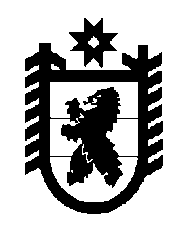 Российская Федерация Республика Карелия    РАСПОРЯЖЕНИЕГЛАВЫ РЕСПУБЛИКИ КАРЕЛИЯВнести в приложение 2 к распоряжению Главы Республики Карелия от 20 сентября 2019 года № 521-р с изменениями, внесенными распоряжением Главы Республики Карелия от 14 октября 2019 года 
№ 583-р, следующие изменения:1) в основном составе призывной комиссии муниципального образования «Пудожский муниципальный район»:а) включить в состав призывной комиссии Степанову Т.В. – фельдшера военного комиссариата (Пудожского района Республики Карелия),  назначив ее секретарем призывной комиссии;б) исключить из состава призывной комиссии Родину О.А.;2)  в резервном составе призывной комиссии муниципального образования «Пудожский муниципальный район»:а) включить в состав призывной комиссии Родину О.А. – старшего помощника военного комиссара по профессиональному психологическому отбору и организации призыва граждан на военную службу военного комиссариата (Пудожского района Республики Карелия), назначив ее  секретарем призывной комиссии;б) исключить из состава призывной комиссии Афонину И.В.           ГлаваРеспублики Карелия                                                          А.О. Парфенчиковг. Петрозаводск9 ноября 2019 года№ 623-р